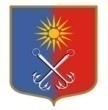 КИРОВСКИЙ МУНИЦИПАЛЬНЫЙ РАЙОНЛЕНИНГРАДСКОЙ ОБЛАСТИАДМИНИСТРАЦИЯОТРАДНЕНСКОГО ГОРОДСКОГО ПОСЕЛЕНИЯП О С Т А Н О В Л Е Н И ЕОт 18 сентября 2018 года №450О внесении изменений в муниципальную программу «Безопасность на территории Отрадненского городского поселения Кировского муниципального района Ленинградской области в 2018 году», утвержденную постановлением администрации Отрадненского городского поселения Кировского муниципального района Ленинградской области от 14.11.2017 года №506            В целях укрепления пожарной безопасности, обеспечения индивидуальной защиты, усиления пропаганды знаний в области гражданской обороны и пожарной безопасности, формирования эффективных механизмов реагирования на возникновение и развитие чрезвычайных ситуаций администрация Отрадненского городского поселения Кировского муниципального района Ленинградской области постановляет:Внести изменения в муниципальную программу «Безопасность на территории Отрадненского городского поселения Кировского муниципального района Ленинградской области в 2018 году», утвержденную постановлением администрации Отрадненского городского поселения Кировского муниципального района Ленинградской области от 14.11.2017 года №506 (далее - Программа), согласно приложению к настоящему постановлению.Настоящее постановление вступает в силу со дня его официального опубликования.Настоящее постановление подлежит размещению в сети Интернет на официальном сайте МО «Город Отрадное»www.otradnoe-na-nеve.ru и в государственной автоматизированной информационной системе «Управление» (gasu.gov.ru).Контроль за исполнением настоящего постановления возложить на заместителя главы администрации по общим вопросам. Глава администрации                                                                  В.И. ЛетуновскаяРазослано: 2-дело, финансово-экономическое управление, отдел по организационным вопросам, МБУК КЦ «Фортуна, www.otradnoe-na-neve.ruПриложение к постановлению                                      		     администрации МО «Город Отрадное»от ____ сентября 2018 года №______Изменения, вносимые в муниципальную программу «Безопасность на территории Отрадненского городского поселения Кировского муниципального района Ленинградской области в 2018 году», утвержденную постановлением администрации Отрадненского городского поселения Кировского муниципального района Ленинградской области от 14.11.2017 года №5061. Подпрограмму «Обеспечение первичных мер пожарной безопасности на территории Отрадненского городского поселения Кировского муниципального района Ленинградской области» муниципальной программы «Безопасность на территории Отрадненского городского поселения Кировского муниципального района Ленинградской области в 2018 году» дополнить следующим пунктом: №п/пМероприятия по реализации подпрограммыИсточники финансированияСрок исполнения мероприятияОбъем финансирования мероприятия в текущем финансовом годуВсего (тыс.руб.)Ответственный за выполнение мероприятияПланируемые результаты выполнения мероприятий подпрограммы1.2.3.4.5.6.7.8.Основные мероприятия3.Выполнение мероприятий по обеспечению противопожарной безопасности на муниципальных объектахМестный бюджет2018г.74,4МБУК «КЦ «Фортуна»3.1Выполнение работ по установке системы противопожарной вентиляции и дымоудаления в помещениях № 22, 23, 24, 25, 26, 27, 28 здания МБУК КЦ «Фортуна» по адресу: г. Отрадное, ул. Гагарина д. 1
Местный бюджет2018г.1663,0Администрация МО «Город Отрадное»Итого по подпрограмме:2172,92172,92172,92172,92172,92172,9